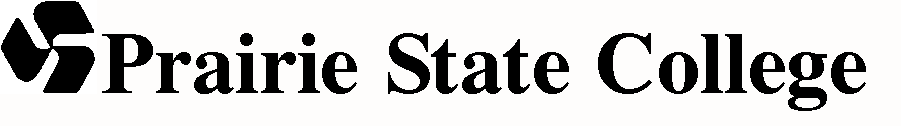       Adult Education Department Date:       Student Name:      				     		  (Last Name)				(First NameProgram:	 ABE	 ASE	 Spanish GED	 ESL (specify level)      Reason for Visit: 	 Career Services/Advice			 Post Secondary Education AssistanceOther:      Transition Specialist Notes:Next Scheduled Appointment:      